ПРАЙС-ЛИСТ  от  01,05,2019ЕЛЬ, СОСНАИЗДЕЛИЯ ИЗ ЛИСТВЕННИЦЫ12ДОСКА ОБРЕЗНАЯ                                                                                   АНГАРСКАЯ СОСНА3                                                                                            ВСЁ ДЛЯ БАНИ                                                                                                                456СТРОГАННАЯ ДОСКА, БРУСКЛЕЕНЫЙ БРУС7ФАНЕРА8УТЕПЛИТЕЛЬ 9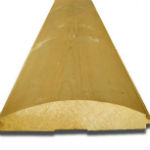 БЛОК-ХАУСБЛОК-ХАУСБЛОК-ХАУСБЛОК-ХАУСНаименованиеРазмерСортЦенаБЛОК-ХАУС190х×45×6 м"АВ"850 р./м²БЛОК-ХАУС190х160×35×6 м"АВ"630 р./м²БЛОК-ХАУС190×35×6 м"А"680 р./м²БЛОК-ХАУС140×35×6 м"А"680 р./м²БЛОК-ХАУС140×28×6 м"А"580 р./м²БЛОК-ХАУС140×28×6 м"АВ"530 р./м²БЛОК-ХАУС90×22×6 м"А"450 р./м²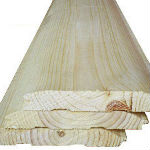 ИМИТАЦИЯ БРУСАИМИТАЦИЯ БРУСАИМИТАЦИЯ БРУСАИМИТАЦИЯ БРУСАИМИТАЦИЯ БРУСАИМИТАЦИЯ БРУСАНаименованиеРазмерСортЦенаСортЦенаИМИТАЦИЯ БРУСА190×28×6 м"А"550 р./м²"АВ"500 р./м²ИМИТАЦИЯ БРУСА190×22×6 м"А"450 р./м²"АВ"410 р./м²ИМИТАЦИЯ БРУСА170×22×6 м"А"450 р./м²"АВ"410 р./м²ИМИТАЦИЯ БРУСА140×21×6 м"А"440 р./м²"АВ"410 р./м²ИМИТАЦИЯ БРУСА140×18×6 м"А"390 р./м²"АВ"350 р./м²ИМИТАЦИЯ БРУСА140×16×6 м"А"360 р./м²"АВ"330 р./м²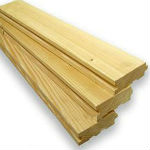 ЕВРОПОЛЕВРОПОЛЕВРОПОЛЕВРОПОЛЕВРОПОЛЕВРОПОЛНаименованиеРазмерСортЦенаСортЦенаЕВРОПОЛ140×45×6 м"А"900 р./м²"АВ"800 р./м²ЕВРОПОЛ140×35×6 м"А"650 р./м²"АВ"600 р./м²ЕВРОПОЛ110×35×6 м"А"650 р./м²"АВ"600 р./м²ЕВРОПОЛ90×35×6 м"А"650 р./м²"АВ"600 р./м²ЕВРОПОЛ110-140×28×6 м"А"550 р./м²"АВ"500 р./м²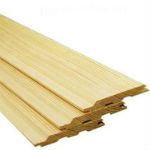 ЕВРОВАГОНКАЕВРОВАГОНКАЕВРОВАГОНКАЕВРОВАГОНКАНаименованиеРазмерСортЦенаЕВРОВАГОНКА0,125×0,96 от 2,1 до 6 м"А"280 р./м²ЕВРОВАГОНКА0,125×0,96 от 2,1 до 6 м"АВ"260 р./м²ЕВРОВАГОНКА0,125×0,96 от 2,1 до 6 м"В"230 р./м²ЕВРОВАГОНКА0,125×0,96 от 2,1 до 6 м"ЭКСТРА"750 р./м²Вагонка «штиль»0,14×0,96 от 2,1 до 6 м"А"310 р./м²Вагонка «штиль»0,14×0,110 от 2,1 до 6 м"А"320 р./м²Вагонка «штиль»0,14×0,140 от 2,1 до 6 м"А"330 р./м²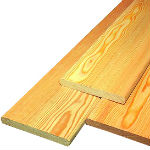 ПЛАНКЕН ИЗ ЛИСТВЕННИЦЫПЛАНКЕН ИЗ ЛИСТВЕННИЦЫПЛАНКЕН ИЗ ЛИСТВЕННИЦЫПЛАНКЕН ИЗ ЛИСТВЕННИЦЫПЛАНКЕН ИЗ ЛИСТВЕННИЦЫПЛАНКЕН ИЗ ЛИСТВЕННИЦЫПЛАНКЕН ИЗ ЛИСТВЕННИЦЫДлина, мШирина, ммТолщина, ммЦена за м²Цена за м²Цена за м²Цена за м²Длина, мШирина, ммТолщина, ммСортСортСортСортДлина, мШирина, ммТолщина, ммЭкстраПримаАВ2,0; 2,5; 3,0; 3,5; 4,0952015001250   10509002,0; 2,5; 3,0; 3,5; 4,0115201600130011009502,0; 2,5; 3,0; 3,5; 4,014020160013001100950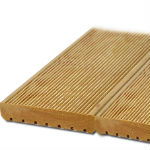 ТЕРРАСНАЯ ДОСКА (ВЕЛЬВЕТ) ИЗ ЛИСТВЕННИЦЫТЕРРАСНАЯ ДОСКА (ВЕЛЬВЕТ) ИЗ ЛИСТВЕННИЦЫТЕРРАСНАЯ ДОСКА (ВЕЛЬВЕТ) ИЗ ЛИСТВЕННИЦЫТЕРРАСНАЯ ДОСКА (ВЕЛЬВЕТ) ИЗ ЛИСТВЕННИЦЫТЕРРАСНАЯ ДОСКА (ВЕЛЬВЕТ) ИЗ ЛИСТВЕННИЦЫТЕРРАСНАЯ ДОСКА (ВЕЛЬВЕТ) ИЗ ЛИСТВЕННИЦЫТЕРРАСНАЯ ДОСКА (ВЕЛЬВЕТ) ИЗ ЛИСТВЕННИЦЫДлина, м Ширина, ммТолщина, ммЦена за м²Цена за м²Цена за м²Цена за м²Длина, м Ширина, ммТолщина, ммСортСортСортСортДлина, м Ширина, ммТолщина, ммЭкстраПримаАВ2,0;3,0; 4,0115; 1402820001800150012002,0;3,0; 4,0115; 1403528002300180013002,0;3,0; 4,01404030002500200015002,0;3,0; 4,0140453500300025002000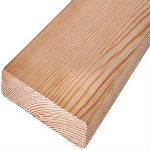 ПАЛУБНАЯ ДОСКА (ГЛАДКАЯ) ИЗ ЛИСТВЕННИЦЫПАЛУБНАЯ ДОСКА (ГЛАДКАЯ) ИЗ ЛИСТВЕННИЦЫПАЛУБНАЯ ДОСКА (ГЛАДКАЯ) ИЗ ЛИСТВЕННИЦЫПАЛУБНАЯ ДОСКА (ГЛАДКАЯ) ИЗ ЛИСТВЕННИЦЫПАЛУБНАЯ ДОСКА (ГЛАДКАЯ) ИЗ ЛИСТВЕННИЦЫПАЛУБНАЯ ДОСКА (ГЛАДКАЯ) ИЗ ЛИСТВЕННИЦЫПАЛУБНАЯ ДОСКА (ГЛАДКАЯ) ИЗ ЛИСТВЕННИЦЫДлина, мШирина, ммТолщина, ммЦена за м²Цена за м²Цена за м²Цена за м²Длина, мШирина, ммТолщина, ммСортСортСортСортДлина, мШирина, ммТолщина, ммЭкстраПримаАВ2,0;3,0; 4,0115; 1402820001800150012002,0;3,0; 4,0115; 1403528002300180013002,0;3,0; 4,014040300025002000  15002,0;3,0; 4,0140453500300025002000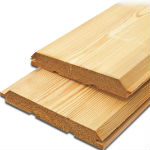 ИМИТАЦИЯ БРУСА ИЗ ЛИСТВЕННИЦЫИМИТАЦИЯ БРУСА ИЗ ЛИСТВЕННИЦЫИМИТАЦИЯ БРУСА ИЗ ЛИСТВЕННИЦЫИМИТАЦИЯ БРУСА ИЗ ЛИСТВЕННИЦЫИМИТАЦИЯ БРУСА ИЗ ЛИСТВЕННИЦЫИМИТАЦИЯ БРУСА ИЗ ЛИСТВЕННИЦЫИМИТАЦИЯ БРУСА ИЗ ЛИСТВЕННИЦЫДлина, мШирина, ммТолщина, ммЦена за м²Цена за м²Цена за м²Цена за м²Длина, мШирина, ммТолщина, ммСортСортСортСортДлина, мШирина, ммТолщина, ммЭкстраПримаАВ2,0; 2,5; 3,0; 3,5; 4,0140201600135011509502,0; 2,5; 3,0; 3,5; 4,01602018001450125010502,0; 2,5; 3,0; 3,5; 4,0185201800145012501050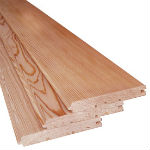 ВАГОНКА ШТИЛЬ  ИЗ ЛИСТВЕННИЦЫВАГОНКА ШТИЛЬ  ИЗ ЛИСТВЕННИЦЫВАГОНКА ШТИЛЬ  ИЗ ЛИСТВЕННИЦЫВАГОНКА ШТИЛЬ  ИЗ ЛИСТВЕННИЦЫВАГОНКА ШТИЛЬ  ИЗ ЛИСТВЕННИЦЫВАГОНКА ШТИЛЬ  ИЗ ЛИСТВЕННИЦЫВАГОНКА ШТИЛЬ  ИЗ ЛИСТВЕННИЦЫДлина, мШирина, ммТолщина, ммЦена за м²Цена за м²Цена за м²Цена за м²Длина, мШирина, ммТолщина, ммСортСортСортСортДлина, мШирина, ммТолщина, ммЭкстраПримаАВ2,4; 2,7; 3,0; 3,5; 4,080-901411009507006002,4; 2,7; 3,0; 3,5; 4,0110-11514125010007506502,4; 2,7; 3,0; 3,5; 4,01401413501050850750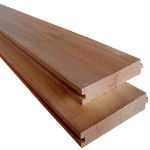 ДОСКА ПОЛА ИЗ ЛИСТВЕННИЦЫДОСКА ПОЛА ИЗ ЛИСТВЕННИЦЫДОСКА ПОЛА ИЗ ЛИСТВЕННИЦЫДОСКА ПОЛА ИЗ ЛИСТВЕННИЦЫДОСКА ПОЛА ИЗ ЛИСТВЕННИЦЫДОСКА ПОЛА ИЗ ЛИСТВЕННИЦЫДОСКА ПОЛА ИЗ ЛИСТВЕННИЦЫДлина, мШирина, ммТолщина, ммЦена за м²Цена за м²Цена за м²Цена за м²Длина, мШирина, ммТолщина, ммСортСортСортСортДлина, мШирина, ммТолщина, ммЭкстраПримаАВ2,0; 2,5; 3,0; 3,5; 4,090; 115; 140221550130011008502,0; 2,5; 3,0; 3,5; 4,090; 115; 140251750155014009502,0; 2,5; 3,0; 3,5; 4,090; 115; 1402820001800150012002,0; 2,5; 3,0; 3,5; 4,090; 115; 1403528002300180013002,0; 2,5; 3,0; 3,5; 4,090; 115; 1404535003000250020003,0; 3,5; 4,0160403000250020001500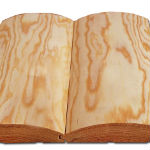 БЛОК-ХАУС ИЗ ЛИСТВЕННИЦЫБЛОК-ХАУС ИЗ ЛИСТВЕННИЦЫБЛОК-ХАУС ИЗ ЛИСТВЕННИЦЫБЛОК-ХАУС ИЗ ЛИСТВЕННИЦЫБЛОК-ХАУС ИЗ ЛИСТВЕННИЦЫБЛОК-ХАУС ИЗ ЛИСТВЕННИЦЫБЛОК-ХАУС ИЗ ЛИСТВЕННИЦЫДлина, мШирина, ммТолщина, ммЦена за м²Цена за м²Цена за м²Цена за м²Длина, мШирина, ммТолщина, ммСортСортСортСортДлина, мШирина, ммТолщина, ммЭкстраПримаАВ3,0; 3,5; 4,0120281950165012509503,0; 3,5; 4,01402820001750135010503,0; 3,5; 4,014045--1650-3,0; 3,5; 4,016045--1850-3,0; 3,5; 4,018045--1850-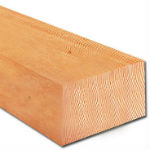 НаименованиеРазмерЦена  ГОСТЦена ТУДОСКА ОБРЕЗНАЯ300×50×6 м10000 р./м ³-ДОСКА ОБРЕЗНАЯ250×50×6 м10000 р./м ³-ДОСКА ОБРЕЗНАЯ200×50×6 м8600 р./м ³7800 р./м ³ДОСКА ОБРЕЗНАЯ150×50×6 м8600 р./м ³7800 р./м ³ДОСКА ОБРЕЗНАЯ200×40×6 м8600 р./м ³7800 р./м ³ДОСКА ОБРЕЗНАЯ100×50×6 м8600 р./м ³7800 р./м ³ДОСКА ОБРЕЗНАЯ100×40×6 м8600 р./м ³7800 р./м ³ДОСКА ОБРЕЗНАЯ150×25×6 м8600 р./м ³7800 р./м ³ДОСКА ОБРЕЗНАЯ100×25×6 м8600 р./м ³7800 р./м ³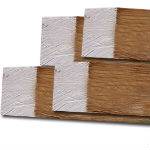 БРУС ОБРЕЗНОЙБРУС ОБРЕЗНОЙБРУС ОБРЕЗНОЙБРУС ОБРЕЗНОЙНаименованиеРазмерЦена  ГОСТЦена ТУБРУС ОБРЕЗНОЙ200×200×6 м8600 р./м ³7800 р./м ³БРУС ОБРЕЗНОЙ150×150×6 м8600 р./м ³7800 р./м ³БРУС ОБРЕЗНОЙ150×100×6 м8600 р./м ³7800 р./м ³БРУС ОБРЕЗНОЙ150×200×6 м8600 р./м ³7800 р./м ³БРУС ОБРЕЗНОЙ100×200×6 м8600 р./м ³7800 р./м ³БРУС ОБРЕЗНОЙ100×100×6 м8600 р./м ³7800 р./м ³БРУСОК70×50×3 м8600 р./м ³7800 р./м ³БРУСОК50×50×3 м8600 р./м ³7800 р./м ³БРУСОК50×40×3 м8600 р./м ³7800 р./м ³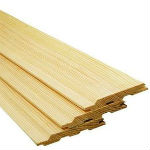 ВАГОНКА ШТИЛЬ И ЕВРО ИЗ АНГАРСКОЙ СОСНЫВАГОНКА ШТИЛЬ И ЕВРО ИЗ АНГАРСКОЙ СОСНЫВАГОНКА ШТИЛЬ И ЕВРО ИЗ АНГАРСКОЙ СОСНЫВАГОНКА ШТИЛЬ И ЕВРО ИЗ АНГАРСКОЙ СОСНЫВАГОНКА ШТИЛЬ И ЕВРО ИЗ АНГАРСКОЙ СОСНЫВАГОНКА ШТИЛЬ И ЕВРО ИЗ АНГАРСКОЙ СОСНЫДлина, мШирина, ммТолщина, ммЦена за м²Цена за м²Цена за м²Длина, мШирина, ммТолщина, ммСортСортСортДлина, мШирина, ммТолщина, ммЭкстраПримаА-В2,0; 2,5; 3,0; 3,5; 4,0901410007506002,0; 2,5; 3,0; 3,5; 4,01101411008506502,0; 2,5; 3,0; 3,5; 4,014014       120010007002,0; 2,5; 3,0; 3,5; 4,01901415001300-2,1 – 3,09012,5850-6002,0; 3,0; 4,0 90161100950-2,0; 3,0; 4,01101612001050-2,0; 3,0; 4,01401613001150-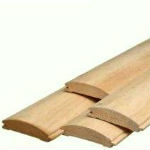 БЛОК-ХАУС ИЗ АНГАРСКОЙ СОСНЫБЛОК-ХАУС ИЗ АНГАРСКОЙ СОСНЫБЛОК-ХАУС ИЗ АНГАРСКОЙ СОСНЫБЛОК-ХАУС ИЗ АНГАРСКОЙ СОСНЫБЛОК-ХАУС ИЗ АНГАРСКОЙ СОСНЫБЛОК-ХАУС ИЗ АНГАРСКОЙ СОСНЫДлина, мШирина, ммТолщина, ммЦена за м²Цена за м²Цена за м²Длина, мШирина, ммТолщина, ммСортСортСортДлина, мШирина, ммТолщина, ммЭкстраПримаА-В2,0; 3,0; 4,0902015001300-2,0; 3,0; 4,011520    15001300-3,0 – 4,01402820001700-3,0 – 4,01603024002000-3,0 – 4,01803024002000-3,0 – 4,0140; 1604230002500-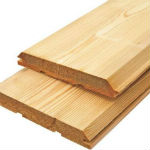 ИМИТАЦИЯ БРУСА ИЗ АНГАРСКОЙ СОСНЫИМИТАЦИЯ БРУСА ИЗ АНГАРСКОЙ СОСНЫИМИТАЦИЯ БРУСА ИЗ АНГАРСКОЙ СОСНЫИМИТАЦИЯ БРУСА ИЗ АНГАРСКОЙ СОСНЫИМИТАЦИЯ БРУСА ИЗ АНГАРСКОЙ СОСНЫИМИТАЦИЯ БРУСА ИЗ АНГАРСКОЙ СОСНЫДлина, мШирина, ммТолщина, ммЦена за м²Цена за м²Цена за м²Длина, мШирина, ммТолщина, ммСортСортСортДлина, мШирина, ммТолщина, ммЭкстраПримаА-В3,0 – 4,01152014501250-3,0 – 4,01402015001350-3,0 – 4,01602016001350-3,0 – 4,01802016001350-3,0 – 4,01803025002000-АКСЕССУАРЫ (ЛИПА)АКСЕССУАРЫ (ЛИПА)АКСЕССУАРЫ (ЛИПА)АКСЕССУАРЫ (ЛИПА)АКСЕССУАРЫ (ЛИПА)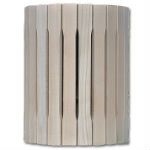 НаименованиеЕд. изм.РазмерЦенаАбажур прямой1 шт.-600 р.Абажур угловой1 шт.-600 р.Вентиляционный клапан Ф1001 шт.-650 р.Вентиляционный клапан Ф1251 шт.-750 р.Вентиляционный клапан Ф1601 шт.-850 р.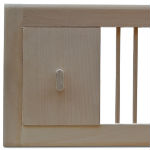 Вентиляционная решетка маленькая1 шт.-300 р.Вентиляционная решетка большая1 шт.-350 р.Задвижка маленькая1 шт.-400 р.Задвижка большая1 шт.-450 р.Светильник Latvia1 шт.-800 р.Светильник Linder1 шт.-800 р.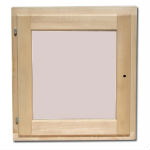 Окно (липа)1 шт.30×301300 р.Окно (липа)1 шт.30×401350 р.Окно (липа)1 шт.40×401450 р.Окно (липа)1 шт.40×501550 р.Окно (липа)1 шт.50×501650 р.Окно (липа)1 шт.60×601750 р.ЛИПАЛИПАЛИПАЛИПАЛИПАЛИПАЛИПА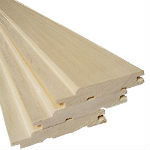 НаименованиеШиринаТолщинаДлинаСортЦенаВагонка ЛИПА96 мм16 ммОт 1 м до 1,8 мЭкстра650 р.м2Вагонка ЛИПА96 мм16 ммОт 1 м до 1,8 мА550 р.м2Вагонка ЛИПА96 мм16 ммОт 1,8 м до 3 мЭкстра950 р.м2Вагонка ЛИПА96 мм16 ммОт 1,8 м до 3 мА850 р.м2Вагонка «штиль»ЛИПА 96 мм16 ммОт 1 м до 4 мЭкстра1400 р.м2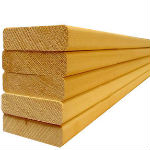 Вагонка «штиль»ЛИПА 120 мм14 ммОт 1 м до 4 мЭкстра1500 р.м2Вагонка «штиль»ЛИПА 140 мм14 ммОт 1 м до 4 мЭкстра1500 р.м2Полок ЛИПА 96 мм28 ммОт 1 м до 1,8 мЭкстра150 р. м/п.Полок ЛИПА 96 мм28 ммОт 1 м до 1,8 мА120 р. м/п.Полок ЛИПА 96 мм28 ммОт 1,8 м до 3 мЭкстра190 р. м/п.Полок ЛИПА 96 мм28 ммОт 1,8 м до 3 мА160 р. м/п.Пол ЛИПА 96 мм28 ммОт 1 м до 3 мЭкстра190 р. м/п.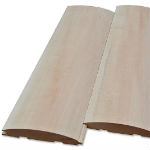 Пол ЛИПА 96 мм28 ммОт 1 м до 3 мА160 р. м2Имитация брусаЛИПА 96 мм20 ммОт 1 м до 4 мЭкстра1600 р. м2Имитация брусаЛИПА 140 мм20 ммОт 1 м до 4 мЭкстра1700 р. м2Имитация брусаЛИПА 180 мм22 ммОт 1 м до 4 мЭкстра1950 р. м2Блок – хаусЛИПА 96 мм20 ммОт 1 м до 4 мЭкстра1600 р. м2Блок – хаусЛИПА 140 мм22 ммОт 1 м до 4 мЭкстра1950 р.м2ПОГОНАЖПОГОНАЖПОГОНАЖПОГОНАЖПОГОНАЖПОГОНАЖ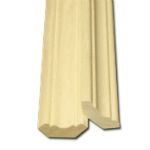 ПОГОНАЖПОГОНАЖПОГОНАЖПОГОНАЖПОГОНАЖПОГОНАЖУголок ЛИПА25-35 мм-От 1 м до 3 мЭкстра85 р. м/п.Галтель ЛИПА 25-35 мм-От 1 м до 3 мЭкстра50 р. м/п.Плинтус ЛИПА 25-35 мм-От 1 м до 3 мЭкстра 60 р. м/п.Раскладка ЛИПА 25-35 мм-От 1 м до 3 мЭкстра 40 р. м/п.Грибок ЛИПА 25 мм-От 1 м до 3 мЭкстра 50 р. м/п.Наличник ЛИПА 70-90 мм-От 1 м до 3 мЭкстра 100 р. м/п.КЕДР (ДАЛЬНЕВОСТОЧНЫЙ)КЕДР (ДАЛЬНЕВОСТОЧНЫЙ)КЕДР (ДАЛЬНЕВОСТОЧНЫЙ)КЕДР (ДАЛЬНЕВОСТОЧНЫЙ)КЕДР (ДАЛЬНЕВОСТОЧНЫЙ)КЕДР (ДАЛЬНЕВОСТОЧНЫЙ)КЕДР (ДАЛЬНЕВОСТОЧНЫЙ)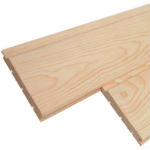 НаименованиеШиринаТолщинаДлинаСортЦенаВагонка КЕДР96 мм14 ммОт 1 м до 4 мЭкстра 1600 р. м2Вагонка КЕДР96 мм14 ммОт 1 м до 4 мА 1200 р. м2Вагонка «штиль»96 мм14 ммОт 1 м до 4 мЭкстра А1600 р. м2Вагонка «штиль»110 мм14 ммОт 1 м до 4 мЭкстра А1900 р. м2Вагонка «штиль»140 мм14 ммОт 1 м до 4 мЭкстра А1900 р. м2Полок КЕДР 96 мм20 ммОт 1 м до 4 мЭкстра А350 р. м/п.Полок КЕДР 96 мм28 ммОт 1 м до 4 мЭкстра А450 р. м/п.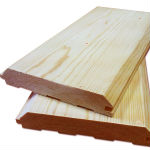 Пол КЕДР96 мм28 ммОт 1 м до 4 мЭкстра А450 р. м/п.Блок – хаусКЕДР96 мм20 ммОт 1 м до 4 мЭкстра А1600 р. м2Блок – хаусКЕДР140 мм28 ммОт 1 м до 4 мЭкстра А2600 р. м2Имитация брусаКЕДР96 мм20 ммОт 1 м до 4 мЭкстра А2250 р. м2Имитация брусаКЕДР140 мм20 ммОт 1 м до 4 мЭкстра А2500 р. м2Плинтус КЕДР25-45 мм-От 1 м до 3 мЭкстра 150 р. м/п.Галтель КЕДР25-35 мм-От 1 м до 3 мЭкстра 100 р. м/п.КЕДР КАНАДСКИЙКЕДР КАНАДСКИЙКЕДР КАНАДСКИЙКЕДР КАНАДСКИЙКЕДР КАНАДСКИЙКЕДР КАНАДСКИЙКЕДР КАНАДСКИЙ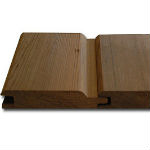 НаименованиеСортТолщинаДлинаШиринаЦена Вагонка КЕДР94 мм10 мм2,13м/2,44мЭкстра 450 р. м/п.Вагонка КЕДР94 мм10 мм2,75м/3,05мЭкстра 450 р. м/п.Полок КЕДР90 мм27 мм2,13м/2,44мЭкстра 900 р. м/п.Полок КЕДР90 мм27 мм2,75м/3,05мЭкстра 900 р. м/п.Вагонка «штиль»КЕДР135 мм12,5 мм2,13м/2,44мЭкстра 850 р. м/п.Вагонка «штиль»КЕДР135 мм12,5 мм2,75м/3,05мЭкстра 850 р. м/п.ОСИНА АБАШ ОСИНА АБАШ ОСИНА АБАШ ОСИНА АБАШ ОСИНА АБАШ ОСИНА АБАШ ОСИНА АБАШ 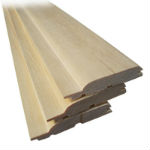 НаименованиеШирина ТолщинаДлинаСортЦенаВагонка ОСИНА96 мм16 ммОт 1м до 1,5мЭкстра 550 р. м2Вагонка ОСИНА96 мм16 ммОт 1м до 1,5мА400 р. м2Вагонка ОСИНА96 мм16 ммОт 1,8м до 3мЭкстра 800 р. м2Вагонка ОСИНА96 мм16 ммОт 1,8м до 3мА 600 р. м2Вагонка АБАШ 95 мм12,5 ммОт 1,8м до 3мЭкстра 150 р. м/п.Вагонка АБАШ 95 мм12,5 ммОт 1,8м до 3мА120 р. м/п.Полок ОСИНА96 мм28 ммОт 1м до 1,5мЭкстра120 р./м.п.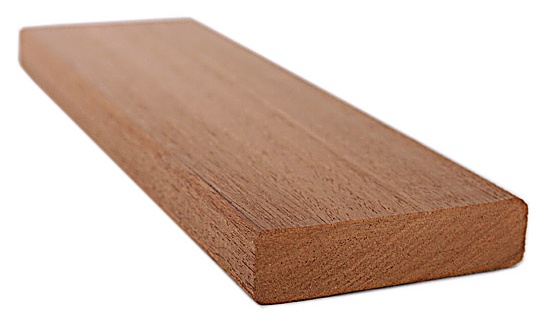 Полок ОСИНА96 мм28 ммОт 1м до 1,5 мА100 р./м.п.Полок ОСИНА96 мм28 ммОт 1,8м до 3мЭкстра 150 р./м.п.Полок ОСИНА96 мм28 ммОт 1,8м до 3мА120 р./м.п.Пол ОСИНА 90 мм28 ммОт 1 м до 3 мЭкстра 190 р. м/п.Полок АБАШ 90 мм 28 ммОт 1 м до 4 мЭкстра 350 р. м/п.Полок АБАШТЕРМО90 мм28 ммОт 1 м до 4 мЭкстра 400 р. м/п.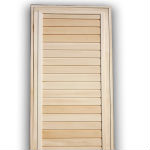 Дверь глухая ЛИПА700-900-1,6 – 2 м-4500 р./шт.Дверь со стеклом ЛИПА700-900-1,6 – 2 м-8500 р./шт.Дверь массив ЛИПА 700-900-1,6 – 2 м-13500 р./шт.Дверь глухая ОСИНА 700-900-1,6 – 2 м-3500 р./шт.Дверь со стеклом ОСИНА 700-900-1,6 – 2 м-6500 р./шт.Дверь массив ОСИНА 700-900-1,6 – 2 м-12000 р./шт.ДОСКА СТРОГАННАЯ (КАМЕРНОЙ СУШКИ)ДОСКА СТРОГАННАЯ (КАМЕРНОЙ СУШКИ)ДОСКА СТРОГАННАЯ (КАМЕРНОЙ СУШКИ)ДОСКА СТРОГАННАЯ (КАМЕРНОЙ СУШКИ)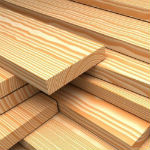 НаименованиеРазмерЦенаДОСКА СТРОГАННАЯ  20×100×6 м250 р. шт.ДОСКА СТРОГАННАЯ 20×150×6 м350 р. шт.ДОСКА СТРОГАННАЯ 20×200×6 м450 р. шт.ДОСКА СТРОГАННАЯ30×100×6 м350 р. шт.ДОСКА СТРОГАННАЯ30×150×6 м450 р. шт.ДОСКА СТРОГАННАЯ30×200×6 м550 р. шт.ДОСКА СТРОГАННАЯ40×100×6 м450 р. шт.ДОСКА СТРОГАННАЯ40×150×6 м550 р. шт.ДОСКА СТРОГАННАЯ40×200×6 м650 р. шт.ДОСКА СТРОГАННАЯ50×100×6 м450 р. шт.ДОСКА СТРОГАННАЯ50×150×6 м650 р. шт.ДОСКА СТРОГАННАЯ50×200×6 м950 р. шт.ДОСКА СТРОГАННАЯ50×250×6 м1400 р. шт.БРУС СТРОГАННЫЙБРУС СТРОГАННЫЙБРУС СТРОГАННЫЙБРУС СТРОГАННЫЙ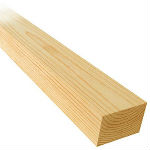 НаименованиеРазмерЦенаБРУС СТРОГАННЫЙ20×40×3 м70 р. шт.БРУС СТРОГАННЫЙ30×30×3 м80 р. шт.БРУС СТРОГАННЫЙ40×30×3 м85 р. шт.БРУС СТРОГАННЫЙ45×45×3 м110 р. шт.БРУС СТРОГАННЫЙ50×50×3 м140 р. шт.БРУС СТРОГАННЫЙ50×70×3 м180 р. шт.БРУС СТРОГАННЫЙ100×100×6 м950 р. шт.БРУС СТРОГАННЫЙ100×150×6 м1650 р. шт.БРУС СТРОГАННЫЙ100×200×6 м2150 р. шт.БРУС СТРОГАННЫЙ150×150×6 м2500 р. шт.БРУС СТРОГАННЫЙ150×200×6 м3600 р. шт.БРУС СТРОГАННЫЙ200×200×6 м4500 р. шт.КЛЕЕНЫЙ БРУСКЛЕЕНЫЙ БРУСКЛЕЕНЫЙ БРУСКЛЕЕНЫЙ БРУС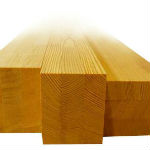 НаименованиеРазмерЦенаБРУС КЛЕЕНЫЙ80×80×6 м28000 р. м3БРУС КЛЕЕНЫЙ90×90×6 м28000 р. м3БРУС КЛЕЕНЫЙ100×100×6 м28000 р. м3БРУС КЛЕЕНЫЙ100×200×6 м28000 р. м3БРУС КЛЕЕНЫЙ150×150×6 м28000 р. м3БРУС КЛЕЕНЫЙ150×200×6 м28000 р. м3БРУС КЛЕЕНЫЙ185×200×6 м28000 р. м3БРУС КЛЕЕНЫЙ100x150x6 м28000 р. м3БРУС КЛЕЕНЫЙ300×50(60)×6 м30000 р. м3ФАНЕРА «ФК»ФАНЕРА «ФК»ФАНЕРА «ФК»ФАНЕРА «ФК»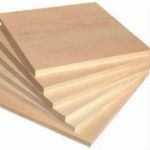 НаименованиеРазмерЦена руб./листФАНЕРА «ФК»1,525×1,525×4 мм250ФАНЕРА «ФК»1,525×1,525×6 мм350ФАНЕРА «ФК»1,525×1,525×8 мм450ФАНЕРА «ФК»1,525×1,525×10 мм500ФАНЕРА «ФК»1,525×1,525×12 мм600ФАНЕРА «ФК»1,525×1,525×15 мм750ФАНЕРА «ФК»1,525×1,525×18 мм900ФАНЕРА «ФК»1,525×1,525×21 мм1050ФАНЕРА «ФСФ»ФАНЕРА «ФСФ»ФАНЕРА «ФСФ»ФАНЕРА «ФСФ»1,22×2,44×6 мм750ФАНЕРА «ФСФ»1,22×2,44×8 мм800ФАНЕРА «ФСФ»1,22×2,44×10 мм950ФАНЕРА «ФСФ»1,22×2,44×12 мм1100ФАНЕРА «ФСФ»1,22×2,44×15 мм1300ФАНЕРА «ФСФ»1,22×2,44×18 мм1500ФАНЕРА «ФСФ»1,22×2,44×21 мм1700ФАНЕРА «ФК» ШЛИФОВАННАЯФАНЕРА «ФК» ШЛИФОВАННАЯФАНЕРА «ФК» ШЛИФОВАННАЯФАНЕРА «ФК»1,525×1,525×6 мм500ФАНЕРА «ФК»1,525х1,525х8 мм600ФАНЕРА «ФК»1,525×1,525×10 мм700ФАНЕРА «ФК»1,525×1,525×12 мм800ФАНЕРА «ФК»1,525×1,525×15 мм                       1050ФАНЕРА «ФК»1,525×1,525×18 мм1250ФАНЕРА «ФК»1,525×1,525×21 мм1350ОРГАЛИТ (ДВП)ОРГАЛИТ (ДВП)ОРГАЛИТ (ДВП)ФАНЕРА (ДВП)1,22×2,44×3,2 мм150ФАНЕРА (ДВП)1,22×2,14×3,2 мм130ФАНЕРА ОСП (OSB)ФАНЕРА ОСП (OSB)ФАНЕРА ОСП (OSB)ФАНЕРА ОСП (OSB)1,22×2,44×9 мм600ФАНЕРА ОСП (OSB)1,22×2,44×12 мм700ЛАМИНИРОВАННАЯ ФАНЕРА КИТАЙ «ПРЕМИУМ»ЛАМИНИРОВАННАЯ ФАНЕРА КИТАЙ «ПРЕМИУМ»ЛАМИНИРОВАННАЯ ФАНЕРА КИТАЙ «ПРЕМИУМ»ЛАМИНИРОВАННАЯ ФАНЕРА1,22×2,44×18 мм1650ЛАМИНИРОВАННАЯ ФАНЕРА1,22×2,44×21 мм1950ФАНЕРА ДСПФАНЕРА ДСПФАНЕРА ДСПФАНЕРА ДСП1,83×2,44×16 мм900ФАНЕРА ДСП1,83×3,5×16 мм1200МИНЕРАЛЬНАЯ ВАТА,  ПАРОИЗОЛЯЦИЯ, ГИДРОИЗОЛЯЦИЯ   МИНЕРАЛЬНАЯ ВАТА,  ПАРОИЗОЛЯЦИЯ, ГИДРОИЗОЛЯЦИЯ   МИНЕРАЛЬНАЯ ВАТА,  ПАРОИЗОЛЯЦИЯ, ГИДРОИЗОЛЯЦИЯ   МИНЕРАЛЬНАЯ ВАТА,  ПАРОИЗОЛЯЦИЯ, ГИДРОИЗОЛЯЦИЯ   МИНЕРАЛЬНАЯ ВАТА,  ПАРОИЗОЛЯЦИЯ, ГИДРОИЗОЛЯЦИЯ   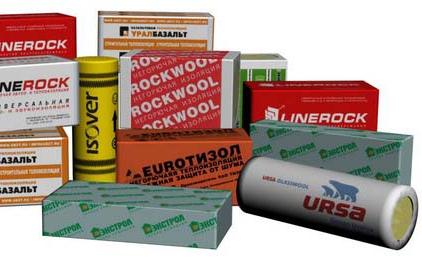 Наименование Толщина ммКоличество м2Цена Rockwool ЛАЙТ БАТТС505,8600Rockwool ЛАЙТ БАТТС1002,9600URSA5015900IZOVER5015900IZOBEL  504,8400IZOBEL 1002,4400ISOROK 504400ISOROK 1002400Пеноплэкс 1002,51350Пеноплэкс 5051200Пеноплэкс 308,91300Пеноплэкс 20141400Изоспан А3701650Изоспан В3701200Изоспан C3701750Изоспан D3701650Изоспан АМ3702300Изовек А370900Изовек В370800Изовек С370900Изовек D3701000